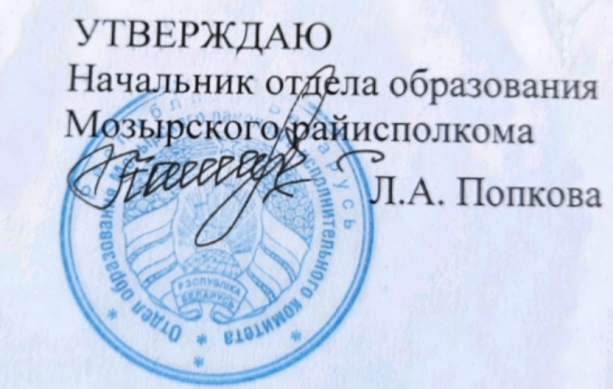 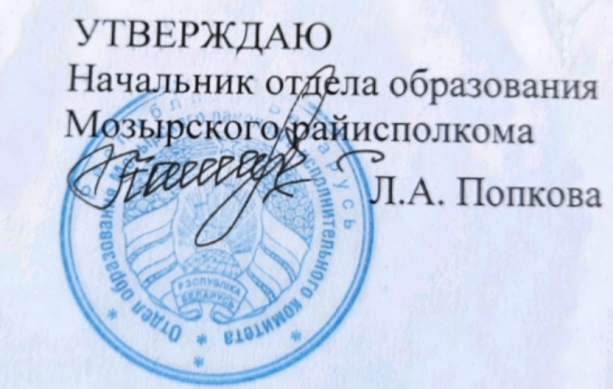 Задания первого этапа республиканской олимпиады по учебному предмету «Английский язык»2023/2024 учебный годX классCommunicative skills assessment1. Speak about the role of the English language in your life.2. Education is a matter between the person and the world of knowledge; school or college has little to do with it.3. Speak about the things and events that make you feel happy.4. Speak about your idea of a perfect holiday.5. Home is where the heart is6. Speak about the most important factors for success at school.7. Speak about sport as part of our national culture.8. How do you understand the English saying: “One man’s meat is another man’s poison”? 9. Speak about the attitude of young people to cultural knowledge10. Speak about your school life. What do you like and dislike about it?11. Speak about the importance of a healthy lifestyle.12. Speak about your everyday problems and describe how you cope with them.13. Hobbies brighten people’s lives, don’t they?14. A happy home life gives you a base from which you can go into the world with confidence.15. What traits of character help people realize their talents?16. Speak about advantages and disadvantages of different ways of shopping17. Speak about your tastes in music.18. Speak about the importance of following the customs and traditions of your country.19. Speak about outstanding people of Belarus.20. Speak about the role of science and technology in our life.